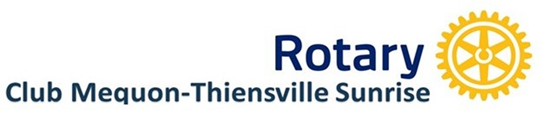 New Member Challenge RequirementsPlease coordinate activities with your sponsor and/or mentor and review monthly.  Please do not take off your “New Member” red ribbon until all activities have been completed.   Thank you for saying yes to Rotary.Welcome to Rotary and the Mequon-Thiensville Sunrise Rotary ClubACTIVITYDATE COMPLETEDParticipate in a “New member” orientation 	(see Fire chat Schedule)Schedule and Present your classification talk Join the Club Service Avenue of ServiceAttend an Avenue of Service or Committee meetingRead New Member Information KitServe as a greeter and provide either the thought of the day, a Rotary minute, share a family moment or a cultural tradition ... anything they would like to start off the day positive.Do a make-up at another Rotary Club (Preferably with sponsor or mentor)Update your profile on our database. Add a photo and more info about yourself.Attend a board meetingParticipate in a club service projectParticipate in a club fundraiser or fellowship eventBring a guest to a club meetingLead the club in a recital for the “4 Way Test”Participate in a District event (see rotary6270.org)